                                                                                                                            ΘεσσαλονΊκη ...../...../20....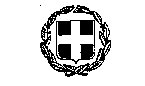 ΑΛΕΞΑΝΔΡΕΙΟ Τ.Ε.Ι. ΘΕΣΣΑΛΟΝΙΚΗΣΣΧΟΛΗ ΕΠΑΓΓΕΛΜΑΤΩΝ ΥΓΕΙΑΣ & ΠΡΟΝΟΙΑΣ        ΤΜΗΜΑ ΦΥΣΙΚΟΘΕΡΑΠΕΙΑΣΜΕΤΑΠΤΥΧΙΑΚΟ ΠΡΟΓΡΑΜΜΑ ΣΠΟΥΔΩΝ"ΠΑΙΔΙΑΤΡΙΚΗ ΦΥΣΙΚΟΘΕΡΑΠΕΙΑ"ΑΙΤΗΣΗ ΑΝΑΝΕΩΣΗΣ ΕΓΓΡΑΦΗΣ ΚΑΙ ΔΗΛΩΣΗ ΜΑΘΗΜΑΤΩΝΠΡΟΓΡΑΜΜΑΤΟΣ ΣΠΟΥΔΩΝ 2014-2015ΟΝΟΜΑΤΕΠΩΝΥΜΟ....................................................ΤΟΥ.........................................................Δ/ΝΣΗ ΜΟΝΙΜΗΣ ΚΑΤΟΙΚΙΑΣ..................................................................Τ.Κ...............................ΤΗΛ..................................................................................ΚΙΝ......................................................ΑΚΑΔΗΜΑΪΚΟ ΕΤΟΣ Α' ΕΓΓΡΑΦΗΣ.......................ΑΡ. ΜΗΤΡΩΟΥ ΦΟΙΤΗΤΗ...................................10 ΕΞΑΜΗΝΟ20 ΕΞΑΜΗΝΟ30 ΕΞΑΜΗΝΟΓια τη συμπλήρωση της δήλωσης μαθημάτων, συμβουλευτείτε τον Οδηγό Σπουδών του Μεταπτυχιακού Προγράμματος Σπουδών "ΠΑΙΔΙΑΤΡΙΚΗ ΦΥΣΙΚΟΘΕΡΑΠΕΙΑ                   "Ο/Η ΔΗΛ.............................. ΚΩΔΙΚΟΣ ΤΙΤΛΟΣ ΜΑΘΗΜΑΤΟΣΠΙΣΤΩΤΙΚΕΣ ΜΟΝΑΔΕΣ(ECTS)ΩΡΕΣ/ΕΒΔΟΜΑΔΑ   ΜΦ1 Εισαγωγή στην παιδιατρική αποκατάσταση53 ΜΦ2 Στοιχεία σωματικής ανάπτυξης και διατροφής του παιδιού52 ΜΦ3Μεθοδολογία έρευνας - Βιοστατιστική-Πληροφορική της Υγείας53 ΜΦ4 Υποστήριξη σε παιδιά με χρόνια νοσήματα 52 ΜΝ5Ειδικά θέματα I Ρευματοπάθειες σε παιδιά , Τεχνικές θεραπευτικής μάλαξηs σε παιδιά    53 ΜΝ6 Ιπποθεραπεία- Μουσικοθεραπεία52 ΚΩΔΙΚΟΣ ΤΙΤΛΟΣ ΜΑΘΗΜΑΤΟΣΠΙΣΤΩΤΙΚΕΣ ΜΟΝΑΔΕΣ(ECTS)ΩΡΕΣ/ΕΒΔΟΜΑΔΑ   ΜΦ7 Φυσικοθεραπεία σε Νευρολογικές διαταραχές 53  ΜΦ8 Φυσικοθεραπεία σε διαταραχές του μυοσκελετικού συστήματος53  ΜΦ9  Αναπνευστική  Φυσικοθεραπεία σε διαταραχές  του Καρδιοαναπνευστικού συστήματος52  ΜΦ10  Μονάδα εντατικής θεραπείας53  ΜΦ11 Υδροκινησιοθεραπεία-Μέθοδος Halliwic52  ΜΦ12Ειδικά θέματα II Παιδική Ακράτεια,  Εγκαύματα, τυφλά παιδιά, παιδιά με καρκίνο, με αιμορροφιλία Υγιεινή και ασφάλεια των φυσικοθεραπευτών53  ΚΩΔΙΚΟΣ ΤΙΤΛΟΣ ΜΑΘΗΜΑΤΟΣ ΠΙΣΤΩΤΙΚΕΣ ΜΟΝΑΔΕΣ (ECTS) ΜΦΔΕ Μεταπτυχιακή Διπλωματική Εργασία 30ΕΞΑΜΗΝΟ10 +20+30ΣΥΝΟΛΟ ΠΙΣΤΩΤΙΚΕΣ ΜΟΝΑΔΕΣ 90